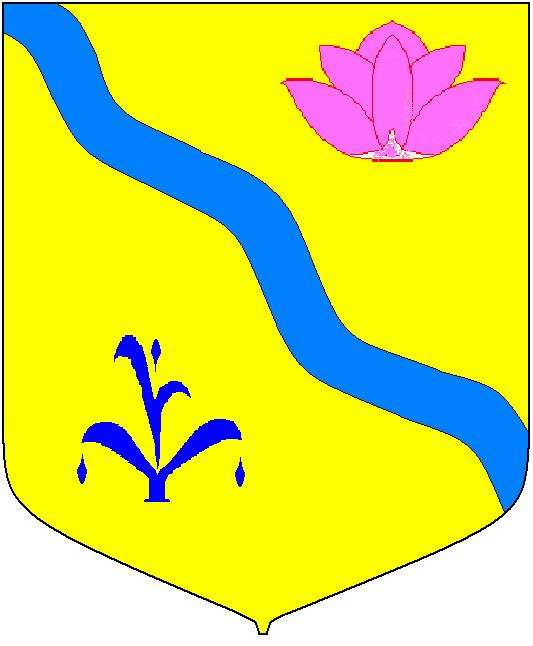 РОССИЙСКАЯ ФЕДЕРАЦИЯ ПРИМОРСКИЙ КРАЙДУМА КИРОВСКОГО  МУНИЦИПАЛЬНОГО РАЙОНА(пятый созыв)РЕШЕНИЕ                                                    пгт. Кировский                                   №58-НПАУтверждено решением Думы Кировского муниципального района от  27.10.2016 года  № 132Положениео порядке предоставления служебных жилых  помещений администрацией Кировского муниципального районаНастоящее Положение о порядке предоставления служебных помещений устанавливает перечень категорий граждан, которым могут быть предоставлены служебные жилые помещения, а также порядок отнесения специализированных жилых помещений к разряду служебных, предоставления и пользования гражданами служебными жилыми помещениями, порядок исключения служебного помещения из специализированного жилищного фонда.                                               1. ОБЩИЕ ПОЛОЖЕНИЯ1.1. Служебные жилые помещения предназначаются для временного проживания граждан, не обеспеченных жилыми помещениями в Кировском муниципальном районе, на период трудовых отношений с органами местного самоуправления Кировского муниципального района, муниципальными учреждениями Кировского муниципального района, муниципальными унитарными предприятиями Кировского муниципального района, государственными учреждениями здравоохранения, расположенными на территории Кировского муниципального района.1.2. Решение об отнесении жилого помещения к числу служебных жилых помещений, об исключении служебных жилых помещений из специализированного муниципального жилищного фонда принимается администрацией Кировского муниципального района (далее – Администрация района) и оформляется постановлением администрации Кировского муниципального района Приморского края.Служебные жилые помещения подлежат учету в Реестре муниципального имущества Кировского муниципального района.1.3. Решение об отнесении жилого помещения в разряд служебного жилого помещения и об исключении служебного жилого помещения из реестра служебного жилого помещения в течение 3 (трех) рабочих дней с даты принятия такого решения направляется в уполномоченный орган, осуществляющий регистрацию прав на недвижимое имущество и сделок с ним – в Управление Федеральной службы государственной регистрации, кадастра и картографии по Приморскому краю.1.4. Использование жилого помещения в качестве служебного жилого помещения допускается только после отнесения жилого помещения к данной категории.1.5. Предоставление служебного жилого помещения гражданину не является основанием для снятия его с учета в качестве нуждающегося в получении жилья по договору социального найма жилого помещения.1.6. Служебные жилые помещения Администрации района не подлежат отчуждению, обмену, передаче в поднайм. 2.ПЕРЕЧЕНЬ КАТЕГОРИЙ ГРАЖДАН, КОТОРЫМ МОГУТ  БЫТЬ   ПРЕДОСТАВЛЕНЫ СЛУЖЕБНЫЕ ЖИЛЫЕ ПОМЕЩЕНИЯ2.1. Служебные жилые помещения могут быть предоставлены:-лицам, замещающим муниципальные должности Кировского муниципального района(далее – муниципальные служащие);- лицам, замещающим должности муниципальной службы Кировского муниципального района;- работникам муниципальных учреждений Кировского муниципального района (далее – работники муниципальных учреждений);- медицинским работникам – врачам государственных учреждений здравоохранения, расположенных на территории Кировского муниципального района (далее – медицинские работники).3.ПРЕДОСТАВЛЕНИЕ СЛУЖЕБНЫХ ЖИЛЫХ ПОМЕЩЕНИЙ И ПОЛЬЗОВАНИЕ ИМИ3.1. Служебные жилые помещения предоставляются лицам указанным пункте 2.1. настоящего Положения по договорам найма служебного жилого помещения.3.2. При предоставлении служебных жилых помещений учитывается степень нуждаемости работника муниципального учреждения (предприятия), лица, замещающего выборную муниципальную должность, муниципального служащего, медицинского работника в предоставлении жилого помещения, его материальное положение.3.3. Лица, указанные в пункте 2.1 настоящего Положения, имеющие право на получение служебных жилых помещений подают в Администрацию района заявление на имя главы администрации Кировского муниципального района о предоставлении им служебных жилых помещений.К заявлению прилагаются следующие документы:- ходатайство, которое должно содержать обоснование необходимости выделения служебного жилого помещения, характеристику жилищных условий работника на момент подачи ходатайства;- копию паспорта заявителя и документов, удостоверяющих личность совершеннолетних членов семьи;- документы, подтверждающие состав семьи (справка с места жительства, копии свидетельств о заключении брака, о рождении детей);- копию трудового договора ( контракта) с места работы.3.4. Заявление рассматривается комиссией по жилищным вопросам при администрации Кировского муниципального района (далее - комиссия по жилищным вопросам).3.5. На основании решения комиссии по жилищным вопросам при наличии всех необходимых документов, представленных заявителем в соответствии с настоящим Положением, секретарь жилищной комиссии Администрации района готовит протокол заседания, утверждаемый постановлением администрации Кировского муниципального района.3.6. Договоры найма служебных жилых помещений с работниками муниципальных  учреждений (предприятий), лицами, замещающим выборные муниципальные должности, муниципальными служащими, медицинскими работниками заключаются Администрацией района или уполномоченным ею органом.3.7. Договор найма служебного жилого помещения заключается в письменной форме на период трудовых отношений.3.8. Договор найма жилого служебного помещения заключается по форме типового договора найма служебного жилого помещения, утвержденного Правительством Российской Федерации от 26 января 2006 года № 42 «Об утверждении Правил отнесения жилого помещения к специализированному жилищному фонду и типовых договоров найма специализированных жилых помещений».3.9. Предоставляемые в соответствии с настоящим Положением служебные жилые помещения должны быть пригодными для проживания и соответствовать санитарным и техническим нормам и правилам.3.10. Права и обязанности наймодателя и нанимателя по пользованию служебным жилым помещением регулируются договором найма служебного жилого помещения.3.11. В договор найма служебного жилого помещения включаются члены семьи нанимателя, проживающие вместе с ним в предоставленном служебном жилом помещении.3.12. Организация эксплуатации служебных жилых помещений осуществляется в порядке, установленном Жилищным кодексом Российской Федерации.3.13. Договор найма специализированного жилого помещения прекращается в связи с утратой (разрушением) такого жилого помещения или по иным предусмотренным Жилищным кодексом Российской Федерации основаниям.Переход права собственности на служебное жилое помещение, а также передача такого жилого помещения в хозяйственное ведение или оперативное управление другому юридическому лицу влечет за собой прекращение договора найма такого жилого помещения, за исключением случаев, если новый собственник такого жилого помещения или юридическое лицо, которому передано такое жилое помещение, является стороной трудового договора с работником - нанимателем такого жилого помещения.3.14. Прекращение трудовых отношений с органами местного самоуправления Кировского муниципального района, с государственными учреждениями здравоохранения, расположенными на территории Кировского муниципального района и (или) муниципальными учреждениями Кировского муниципального района являются основанием для прекращения договора найма служебного жилого помещения.Моментом прекращения договора найма служебного жилого помещения является день увольнения нанимателя.3.15. При прекращении или расторжении договора найма служебного жилого помещения бывший наниматель, вместе со всеми членами его семьи, обязан в месячный срок освободить служебное жилое помещение, сдав его наймодателю по акту в надлежащем техническом и санитарном состоянии.В случае отказа освободить такие жилые помещения указанные граждане подлежат выселению в судебном порядке без предоставления других жилых помещений, за исключением случаев, предусмотренных частью 2 статьи 102 и частью 2 статьи 103 Жилищного кодекса Российской Федерации.Не могут быть выселены из служебных жилых помещений без предоставления других жилых помещений  не являющиеся нанимателями жилых помещений и состоящие на учете в качестве нуждающихся в жилых помещениях:-  пенсионеры по старости;- члены семьи умершего работника, которому было предоставлено служебное жилое помещение.Дети-сироты и дети, оставшиеся без попечения родителей, лица из числа детей-сирот и детей, оставшихся без попечения родителей, не могут быть выселены из специализированных жилых помещений без предоставления других благоустроенных жилых помещений, которые должны находиться в границах соответствующего населенного пункта.4. Настоящее решение вступает в законную силу со дня его официального опубликования.Глава Кировского муниципального района                                      А.П.Каменев